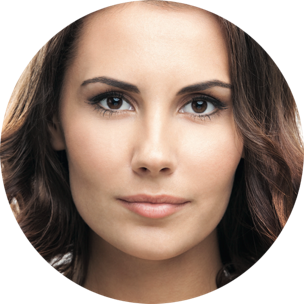 NOME COGNOMEProfessioneTelefono – Mail – Indirizzo Obiettivi professionaliLorem ipsum dolor sit amet, consectetuer adipiscing elit, sed diam nonummy nibh euismod tincidunt ut laoreet dolore magna aliquam erat volutpat. nibh euismod tincidunt ut laoreet dolore magna aliquam erat volutpat.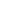 EsperienzeNome aziende (data inizio – fine)Ruolo professionaleLorem ipsum dolor sit amet, consectetur adipiscing elit. Sed tincidunt facilisis ante, at lacinia orci pellentesque a. Sed id consectetur ex, et dictum velit.Nome aziende (data inizio – fine)Ruolo professionaleLorem ipsum dolor sit amet, consectetur adipiscing elit. Sed tincidunt facilisis ante, at lacinia orci pellentesque a. Sed id consectetur ex, et dictum velit.Nome aziende (data inizio – fine)Ruolo professionaleLorem ipsum dolor sit amet, consectetur adipiscing elit. Sed tincidunt facilisis ante, at lacinia orci pellentesque a. Sed id consectetur ex, et dictum velit.Nome aziende (data inizio – fine)Ruolo professionaleLorem ipsum dolor sit amet, consectetur adipiscing elit. Sed tincidunt facilisis ante, at lacinia orci pellentesque a. Sed id consectetur ex, et dictum velit.FormazioneFormazione (data inizio - fine)Lorem ipsum dolor sit amet, consectetur adipiscing elit. Sed tincidunt facilisis ante, at lacinia orci pellentesque a. Sed id consectetur ex, et dictum velit.Formazione (data inizio - fine)Lorem ipsum dolor sit amet, consectetur adipiscing elit. Sed tincidunt facilisis ante, at lacinia orci pellentesque a. Sed id consectetur ex, et dictum velit.Formazione (data inizio - fine)Lorem ipsum dolor sit amet, consectetur adipiscing elit. Sed tincidunt facilisis ante, at lacinia orci pellentesque a. Sed id consectetur ex, et dictum velit.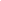 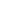 Corsi                                          Competenze